UWAGA! Aktualność kart jest sprawdzana nie rzadziej niż raz na trzy miesiące.Urząd Miasta i Gminy w Końskich, 26-200 Końskie, ul. Partyzantów 1                   e-poczta: organizacja@umkonskie.pl   www.umkonskie.pl 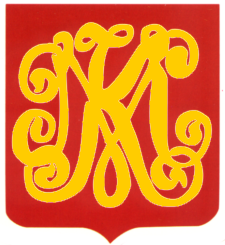 KARTA USŁUG NR:    URZĄD STANU CYWILNEGO (USC)Strona nr 1KARTA USŁUG NR:    URZĄD STANU CYWILNEGO (USC)Stron 2KARTA USŁUG NR:    URZĄD STANU CYWILNEGO (USC)Zmiana 01.03.15r.Nazwa usługi:UZNANIE ORZECZENIA O ROZWODZIE, SEPARACJI LUB UNIEWAŻNIENIU MAŁŻEŃSTWA WYDANEGO W PAŃSTWIE NIE NALEŻĄCYM DO UNII EUROPEJSKIEJNazwa usługi:UZNANIE ORZECZENIA O ROZWODZIE, SEPARACJI LUB UNIEWAŻNIENIU MAŁŻEŃSTWA WYDANEGO W PAŃSTWIE NIE NALEŻĄCYM DO UNII EUROPEJSKIEJNazwa usługi:UZNANIE ORZECZENIA O ROZWODZIE, SEPARACJI LUB UNIEWAŻNIENIU MAŁŻEŃSTWA WYDANEGO W PAŃSTWIE NIE NALEŻĄCYM DO UNII EUROPEJSKIEJPodstawa prawna:Ustawa z dnia 28 listopada 2014 r. Prawo o aktach stanu cywilnego (t. j. Dz. U.                       z 2016r. poz. 2064 ze zm.) art. 13, 14, 17, 20, 22, 30, 32, 47, 52-60.Ustawa z dnia 14 czerwca 1960 r. Kodeks postępowania administracyjnego (t. j. Dz. U. z 2017 r. poz. 1257 ze zm.) art. 33, 35, 127 § 1 i 2 oraz art. 129 § 1 i 2.Ustawa z dnia 16 listopada 2006 r. o opłacie skarbowej (t. j. Dz. U. z 2018 r. poz.1044 ze zm.).Rozporządzenie Ministra Finansów z dnia 28.09.2007r. w sprawie zapłaty opłaty skarbowej (Dz.U. z 2007 r. Nr 187, poz. 1330).Ustawa z dnia 7 października 1999r. o języku polskim (t. j. Dz. U. z 2018r., poz. 931) art. 4 i art. 5.Rozporządzenie Ministra Spraw Wewnętrznych z dnia 9 lutego 2015r. w sprawie sposobu prowadzenia rejestru stanu cywilnego, oraz akt zbiorowych rejestracji stanu cywilnego ( t.j. Dz. U. z 2016r., poz. 1904 ).Ustawa z dnia 17 listopada 1964 r. - Kodeks postępowania cywilnego (t.j. Dz. U.                  z 2018 r., poz. 1360) art. 1145 i art. 1149¹.Podstawa prawna:Ustawa z dnia 28 listopada 2014 r. Prawo o aktach stanu cywilnego (t. j. Dz. U.                       z 2016r. poz. 2064 ze zm.) art. 13, 14, 17, 20, 22, 30, 32, 47, 52-60.Ustawa z dnia 14 czerwca 1960 r. Kodeks postępowania administracyjnego (t. j. Dz. U. z 2017 r. poz. 1257 ze zm.) art. 33, 35, 127 § 1 i 2 oraz art. 129 § 1 i 2.Ustawa z dnia 16 listopada 2006 r. o opłacie skarbowej (t. j. Dz. U. z 2018 r. poz.1044 ze zm.).Rozporządzenie Ministra Finansów z dnia 28.09.2007r. w sprawie zapłaty opłaty skarbowej (Dz.U. z 2007 r. Nr 187, poz. 1330).Ustawa z dnia 7 października 1999r. o języku polskim (t. j. Dz. U. z 2018r., poz. 931) art. 4 i art. 5.Rozporządzenie Ministra Spraw Wewnętrznych z dnia 9 lutego 2015r. w sprawie sposobu prowadzenia rejestru stanu cywilnego, oraz akt zbiorowych rejestracji stanu cywilnego ( t.j. Dz. U. z 2016r., poz. 1904 ).Ustawa z dnia 17 listopada 1964 r. - Kodeks postępowania cywilnego (t.j. Dz. U.                  z 2018 r., poz. 1360) art. 1145 i art. 1149¹.Podstawa prawna:Ustawa z dnia 28 listopada 2014 r. Prawo o aktach stanu cywilnego (t. j. Dz. U.                       z 2016r. poz. 2064 ze zm.) art. 13, 14, 17, 20, 22, 30, 32, 47, 52-60.Ustawa z dnia 14 czerwca 1960 r. Kodeks postępowania administracyjnego (t. j. Dz. U. z 2017 r. poz. 1257 ze zm.) art. 33, 35, 127 § 1 i 2 oraz art. 129 § 1 i 2.Ustawa z dnia 16 listopada 2006 r. o opłacie skarbowej (t. j. Dz. U. z 2018 r. poz.1044 ze zm.).Rozporządzenie Ministra Finansów z dnia 28.09.2007r. w sprawie zapłaty opłaty skarbowej (Dz.U. z 2007 r. Nr 187, poz. 1330).Ustawa z dnia 7 października 1999r. o języku polskim (t. j. Dz. U. z 2018r., poz. 931) art. 4 i art. 5.Rozporządzenie Ministra Spraw Wewnętrznych z dnia 9 lutego 2015r. w sprawie sposobu prowadzenia rejestru stanu cywilnego, oraz akt zbiorowych rejestracji stanu cywilnego ( t.j. Dz. U. z 2016r., poz. 1904 ).Ustawa z dnia 17 listopada 1964 r. - Kodeks postępowania cywilnego (t.j. Dz. U.                  z 2018 r., poz. 1360) art. 1145 i art. 1149¹.Wymagane dokumenty:Wniosek o uznanie orzeczenia o rozwodzie, separacji lub unieważnieniu małżeństwa                i o wpisanie na jego podstawie wzmianki dodatkowej o rozwodzie, separacji lub unieważnieniu małżeństwa w akcie małżeństwa sporządzonym w Urzędzie Stanu Cywilnego w Końskich. Powyższe dotyczy także Danii, do której nie stosujemy przepisów Unii Europejskiej              w zakresie uznawania i wykonywania wyroków zagranicznych. Załączniki:          1. urzędowy odpis orzeczenia o rozwodzie, separacji lub unieważnieniu          małżeństwa;          2. dokument stwierdzający, że orzeczenie jest prawomocne, chyba że          prawomocność orzeczenia wynika z jego treści;          Jeżeli orzeczenie zostało wydane w postępowaniu, w którym pozwany nie wdał         się w spór co do istoty sprawy, należy przedstawić dokument stwierdzający,          że pismo wszczynające postępowanie zostało mu doręczone.         3. uwierzytelniony przekład na język polski złożonych dokumentów.           Wymagane dokumenty:Wniosek o uznanie orzeczenia o rozwodzie, separacji lub unieważnieniu małżeństwa                i o wpisanie na jego podstawie wzmianki dodatkowej o rozwodzie, separacji lub unieważnieniu małżeństwa w akcie małżeństwa sporządzonym w Urzędzie Stanu Cywilnego w Końskich. Powyższe dotyczy także Danii, do której nie stosujemy przepisów Unii Europejskiej              w zakresie uznawania i wykonywania wyroków zagranicznych. Załączniki:          1. urzędowy odpis orzeczenia o rozwodzie, separacji lub unieważnieniu          małżeństwa;          2. dokument stwierdzający, że orzeczenie jest prawomocne, chyba że          prawomocność orzeczenia wynika z jego treści;          Jeżeli orzeczenie zostało wydane w postępowaniu, w którym pozwany nie wdał         się w spór co do istoty sprawy, należy przedstawić dokument stwierdzający,          że pismo wszczynające postępowanie zostało mu doręczone.         3. uwierzytelniony przekład na język polski złożonych dokumentów.           Wymagane dokumenty:Wniosek o uznanie orzeczenia o rozwodzie, separacji lub unieważnieniu małżeństwa                i o wpisanie na jego podstawie wzmianki dodatkowej o rozwodzie, separacji lub unieważnieniu małżeństwa w akcie małżeństwa sporządzonym w Urzędzie Stanu Cywilnego w Końskich. Powyższe dotyczy także Danii, do której nie stosujemy przepisów Unii Europejskiej              w zakresie uznawania i wykonywania wyroków zagranicznych. Załączniki:          1. urzędowy odpis orzeczenia o rozwodzie, separacji lub unieważnieniu          małżeństwa;          2. dokument stwierdzający, że orzeczenie jest prawomocne, chyba że          prawomocność orzeczenia wynika z jego treści;          Jeżeli orzeczenie zostało wydane w postępowaniu, w którym pozwany nie wdał         się w spór co do istoty sprawy, należy przedstawić dokument stwierdzający,          że pismo wszczynające postępowanie zostało mu doręczone.         3. uwierzytelniony przekład na język polski złożonych dokumentów.           Opłaty: Opłata skarbowa za wpisanie wzmianki dodatkowej do aktu małżeństwa o rozwodzie, separacji lub unieważnieniu małżeństwa - 11,00 zł.   Opłata skarbowa w przypadku udzielenia pełnomocnictwa wynosi 17zł.Opłaty można dokonać w siedzibie USC lub na rachunek bankowy UMiG, okazując potwierdzenie wpłaty.Dane do przelewu:Urząd Miasta i Gminy w KońskichBank Pekao S.A. O/ Końskie07 1240 5006 1111 0010 1843 0049Opłaty: Opłata skarbowa za wpisanie wzmianki dodatkowej do aktu małżeństwa o rozwodzie, separacji lub unieważnieniu małżeństwa - 11,00 zł.   Opłata skarbowa w przypadku udzielenia pełnomocnictwa wynosi 17zł.Opłaty można dokonać w siedzibie USC lub na rachunek bankowy UMiG, okazując potwierdzenie wpłaty.Dane do przelewu:Urząd Miasta i Gminy w KońskichBank Pekao S.A. O/ Końskie07 1240 5006 1111 0010 1843 0049Opłaty: Opłata skarbowa za wpisanie wzmianki dodatkowej do aktu małżeństwa o rozwodzie, separacji lub unieważnieniu małżeństwa - 11,00 zł.   Opłata skarbowa w przypadku udzielenia pełnomocnictwa wynosi 17zł.Opłaty można dokonać w siedzibie USC lub na rachunek bankowy UMiG, okazując potwierdzenie wpłaty.Dane do przelewu:Urząd Miasta i Gminy w KońskichBank Pekao S.A. O/ Końskie07 1240 5006 1111 0010 1843 0049Czas realizacji usługi: Niezwłocznie, w sprawach wymagających przeprowadzenia postępowania wyjaśniającego – do miesiąca.Czas realizacji usługi: Niezwłocznie, w sprawach wymagających przeprowadzenia postępowania wyjaśniającego – do miesiąca.Czas realizacji usługi: Niezwłocznie, w sprawach wymagających przeprowadzenia postępowania wyjaśniającego – do miesiąca.Miejsce załatwienia sprawy:Miejsce załatwienia sprawy:Miejsce załatwienia sprawy:Nr pokoju: 201 w zachodnim skrzydle UMiG  26-200 Końskie ul. Partyzantów 1Nr pokoju: 201 w zachodnim skrzydle UMiG  26-200 Końskie ul. Partyzantów 1Nr pokoju: 201 w zachodnim skrzydle UMiG  26-200 Końskie ul. Partyzantów 1Nr telefonu: (041) 372-29-46, 372-32-49, wew. 201Nr telefonu: (041) 372-29-46, 372-32-49, wew. 201Nr telefonu: (041) 372-29-46, 372-32-49, wew. 201Godziny pracy: poniedziałek – piątek – 730 - 1530Godziny pracy: poniedziałek – piątek – 730 - 1530Godziny pracy: poniedziałek – piątek – 730 - 1530Tryb odwoławczy:Odwołanie wnosi się do Wojewody Świętokrzyskiego w Kielcach za pośrednictwem Kierownika USC w terminie 14 dni od dnia przyjęcia treści decyzji do wiadomości. Tryb odwoławczy:Odwołanie wnosi się do Wojewody Świętokrzyskiego w Kielcach za pośrednictwem Kierownika USC w terminie 14 dni od dnia przyjęcia treści decyzji do wiadomości. Tryb odwoławczy:Odwołanie wnosi się do Wojewody Świętokrzyskiego w Kielcach za pośrednictwem Kierownika USC w terminie 14 dni od dnia przyjęcia treści decyzji do wiadomości. Uwagi:Wniosek o uznanie orzeczenia o rozwodzie, separacji lub unieważnieniu małżeństwa wraz załącznikami można składać: 1. Osobiście.2. Za pośrednictwem osób przebywających w Polsce (w tym przypadku, należy dodatkowo przedłożyć pełnomocnictwo do załatwienia niniejszej sprawy).3. Poprzez przesłanie dokumentów bezpośrednio do USC. Stosuje się do orzeczeń wydanych po 1 lipca 2009 roku. Uwagi:Wniosek o uznanie orzeczenia o rozwodzie, separacji lub unieważnieniu małżeństwa wraz załącznikami można składać: 1. Osobiście.2. Za pośrednictwem osób przebywających w Polsce (w tym przypadku, należy dodatkowo przedłożyć pełnomocnictwo do załatwienia niniejszej sprawy).3. Poprzez przesłanie dokumentów bezpośrednio do USC. Stosuje się do orzeczeń wydanych po 1 lipca 2009 roku. Uwagi:Wniosek o uznanie orzeczenia o rozwodzie, separacji lub unieważnieniu małżeństwa wraz załącznikami można składać: 1. Osobiście.2. Za pośrednictwem osób przebywających w Polsce (w tym przypadku, należy dodatkowo przedłożyć pełnomocnictwo do załatwienia niniejszej sprawy).3. Poprzez przesłanie dokumentów bezpośrednio do USC. Stosuje się do orzeczeń wydanych po 1 lipca 2009 roku. Miejsce na notatki:Miejsce na notatki:Miejsce na notatki: